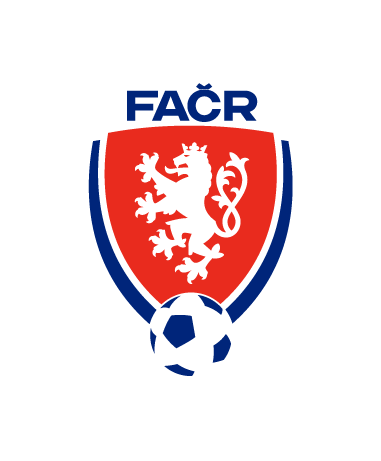 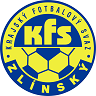  Krajský fotbalový svaz Zlín                    Komise rozhodčích                             Hradská 854 Zlín 76001Zápis z komise rozhodčích č. 1–2022/2023čas a místo konání: 2.8.2022 ZlínPřítomni: Volek Stanislav,  Vlčnovský Zbyněk, , Prokop Jan Ogrodník VlastimilOmluven: Straka Martin, Lysák VáclavHosté: xxx1. Zahájení, info předsedy KRPředseda KR zahájil jednání a členy KR seznámil s děním na KFS.2. Letní seminářLetní seminář (fyzičky) se uskuteční v Holešově dne 5.8. od 16:30. Sraz členů KR je v 16:00. KR se zabývala přípravou tohoto semináře. Test z PF je již otevřen a rozhodčí a DFA průběžně test zpracovávají.3. NL R a DFA pro soutěžní ročník 2022/23KR se zabývala sestavením nových NL pro následující SR. NL bude zveřejněna a předána VV ke schválení po letním semináři R.4. Řád R a delegátů FAČR a pokyny pro obsazování DFA Nový řád R a DFA bude odeslán rozhodčím a DFA,  Závazná pravidla pro obsazování rozhodčích a delegátů vzala KR na vědomí.5. Doplnění R a DFA ŘKMPředseda KR děkuje členům Okresních KR za vstřícný postoj při doplnění „okresních“ rozhodčích do soutěží KFS.Zapsal: Zbyněk Vlčnovský 		                 Kontroloval: Volek Stanislav – předseda KR